Figura 4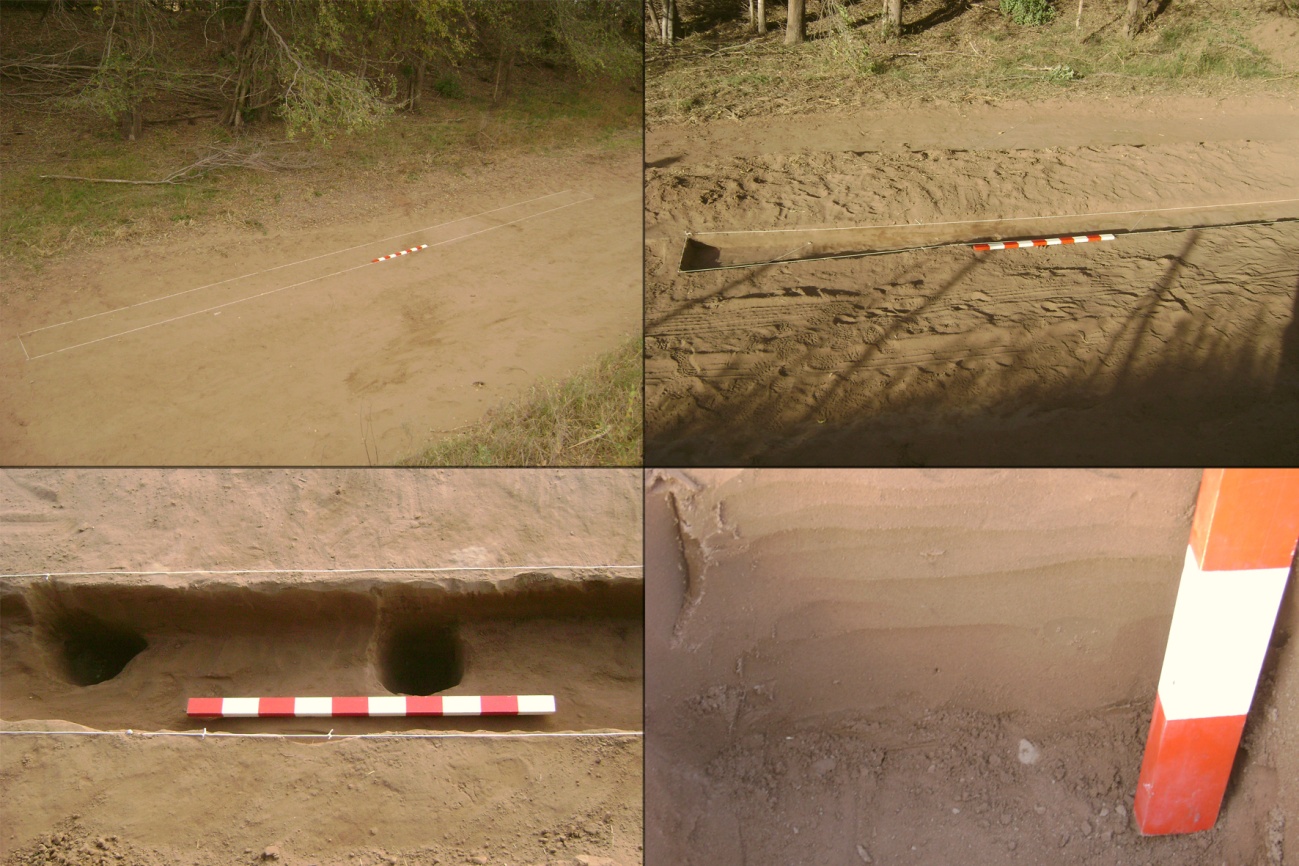 Figura 5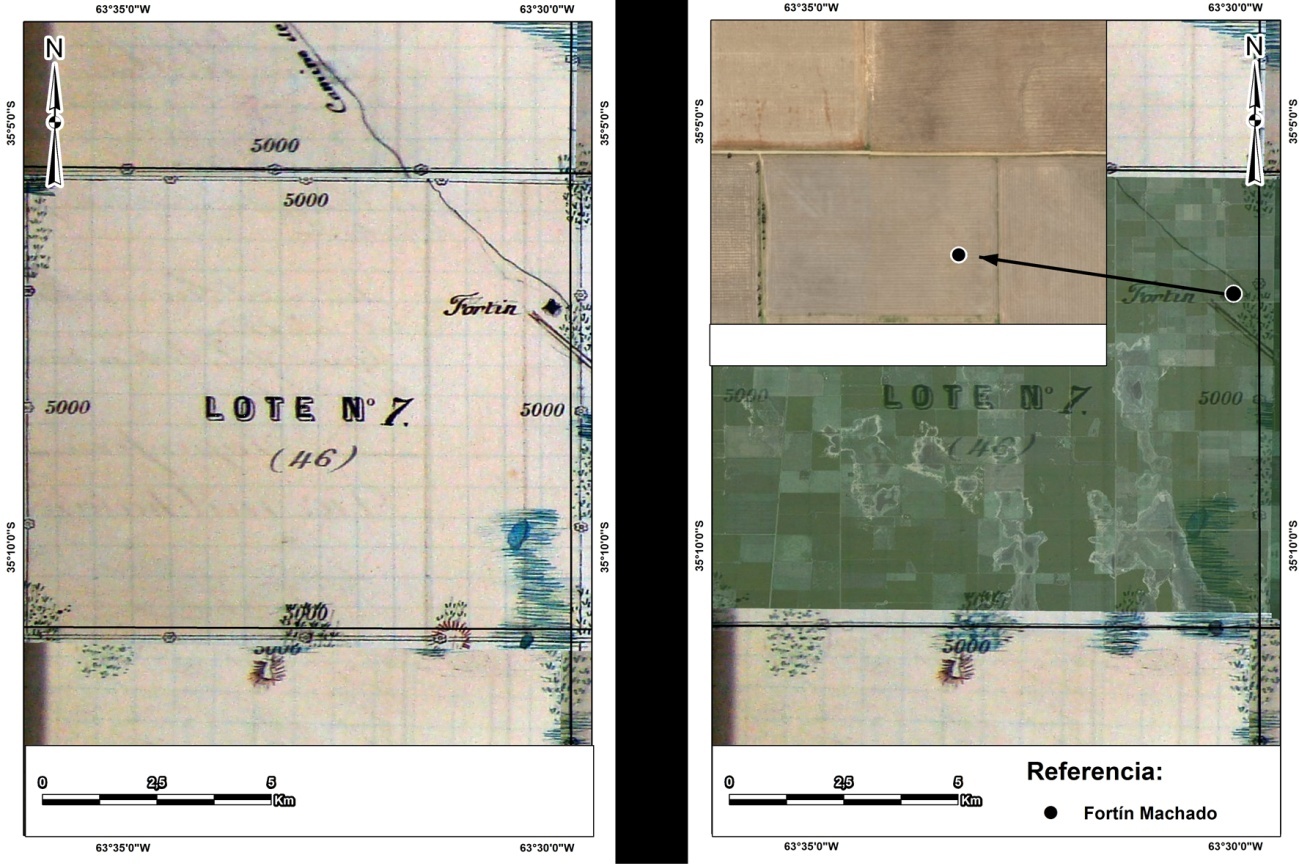 Figura 6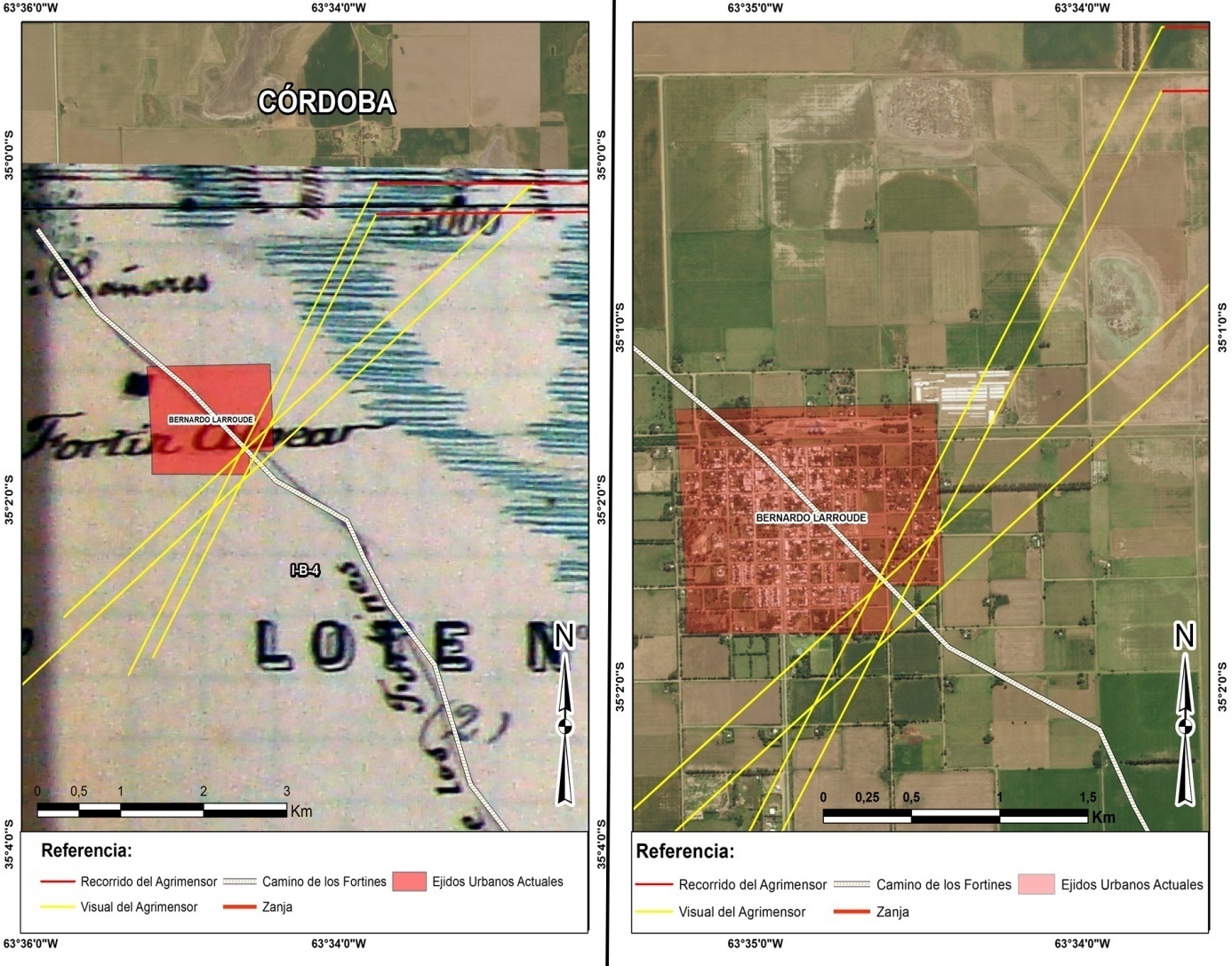 